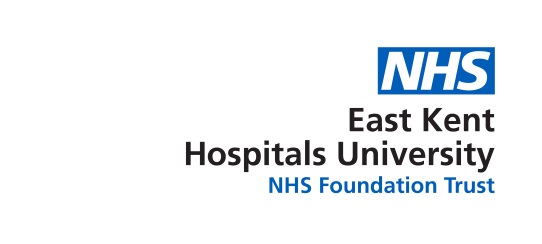 Tuesday 8th May 20181300-1430 Education Conference Room, Kent and Canterbury Hospital + Video link*PresentPresentPresentBruce Campion-Smith*Head of Diversity & InclusionBCSSusan AbbottDiversity & Inclusions OfficerSA1Chinekwu DaviesConsultant Anaesthetist - ChairCDManju BanerjeeClinical Site Manager (QEQM)MBStella AdegokeEye Clinic, QEQMSARitoo KapoorConsultant AnaesthetistRKApologies for AbsenceApologies for AbsenceApologies for AbsenceSubjectAction1Welcome CD welcomed everyone to the meeting.2Declarations of InterestsThere were no declarations of interest3QuorumCD confirmed that the meeting was quorate 4Apologies for AbsenceNil5Minutes of the Meeting held on 13 February 2018The minutes for Aprily2018 meeting were read and agreed as an accurate record.6BAME Meeting attendance SurveySA1 reported a poor response to the survey; only 5 members replied.  Unclear as to whether the poor response is completely due to apathy on the part of members or other reasons.Discussed and agreed that it would be a good idea for the survey to be distributed at the forthcoming Conference and collected from all attendees before they leave.SA1 to organise/make a box for the surveys to be put in.SA17BAME Conference on 17 May 2018 – “Viewing the inequalities landscape”Changes made to the agenda – see attached new formatBCS to send (to CD) the names of all (potential) Panel Members that did not respond to the request to be part of the Q&A Panel for the Conference.It was discussed that these Panel Invitees (despite not responding) may still turn up on the day to take part in the Panel.  As the Panel has not been set this would be possible, but these guests would be very helpful in supporting the current Panel and thus it was agreed that they should be allocated seats in the front of the Conference Room.  A BAME member should be allocated to meet and greet these specific invitees (should they attend) and show them to their allocated seats.CD will manage the questions for the PanelIt was discussed that BAME members (especially those holding specific positions) should be given time to attend meetings within their work hours (full or part-time members).  CD advised that this had been agreed with the previous Chief Executive and should not have been rescinded.  Suggested that this is a question that should be put to the Q&A panel at the Conference.  BCS to locate the agreement and send to CD so that an appropriate question can be raised.SA1 will arrange for (Trust) feedback forms to be distributed and collected at the ConferenceA theme for the Conference was discussed and CD suggested “raising the inequalities landscape” this was later amended to “viewing the inequalities landscape” with input from BCS.  All agreed that “Viewing the inequalities landscape” as at good title/theme for the Conference.MB will format a Certificate of Attendance for the Conference – see attached.CDBCSSA1MB9AOBWRES – Workforce Race Equality Standard - Insufficient time to discuss, so BCS to present at the ConferenceBCS10Next BAME MeetingTuesday 5th June from 12:00 to 13:45 in the Conference Room, Education Centre, Kent & Canterbury HospitalAll11CONFERENCEThursday 17th May 2018 – Harvey Hall, Education Centre, Kent & Canterbury Hospital – starting at 09:15All